One Heart Care Gala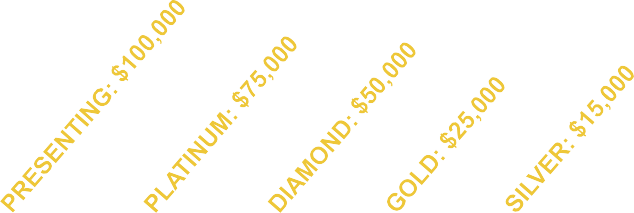 2023 SPONSORSHIP OPPORTUNITIESBENEFITSSponsorship opportunities can be customized to best suit the interests of your organization. Please contact us to discuss how we can develop a mutually beneficial partnership.SPONSORSHIP OPPORTUNITIESPRESENTING SPONSORSHIP - $100,000Corporate logo embedded in the event logo and maximum media exposure surrounding the event, allowing for optimum brand awareness within the Mississauga and Greater Toronto Area. Promotional benefits include logo featured on all e-communications, event posters, website, print and digital ads, out of home media and live television media.PLATINUM SPONSORSHIP - $75,000DINNER SPONSORAs our exclusive Dinner Sponsor, your logo will be prominently displayed on dinner menus and affiliated with a delicious menu of Indian dishes, with an opportunity to participate in the event menu tasting.COCKTAIL RECEPTION SPONSORHelp kick-off the event by participating as our exclusive Cocktail Reception Sponsor. While guests mix and mingle, your corporate logo will be prominently displayed throughout the Cocktail Reception space, along with logo placement on napkins at the bars and signature cocktail to reflect your company colours.DIAMOND SPONSORSHIP - $50,000ENTERTAINMENT SPONSORAs our exclusive Entertainment Sponsor, your logo will be featured on the main stage and silent auction screens within the ballroom before, during, and after the entertainment takes place.SILENT AUCTION SPONSORAlign your brand with a unique silent auction that utilizes electronic bidding tablets placed at each table during dinner and in the silent auction room. Your logo will be placed on signage in the silent auction space and featured on approximately 200 electronic bidding tablets.GOLD SPONSORSHIP - $25,000LOUNGE SPONSORGather your guests in our lavish lounge seating area in the cocktail reception space, prominently branded with your corporate logo. This a great opportunity to provide small branded mementos to guests (edible item, cocktail or gift).SPONSORSHIP OPPORTUNITIESPHOTO BOOTH SPONSORReceive logo recognition in the One Heart Care Gala photo booth area, including logo placement on 1,000+ photo booth portraits that each guest takes home as a keepsake.REGISTRATION SPONSORExclusive opportunity to have your corporate logo displayed at the registration desk, on our seating charts situated in the main lobby, along with the option to provide registration staff with your company pens and/or other collateral at the registration space (to be provided by sponsor).VALET SPONSORDedicated signage at valet parking drop-off and pick-up, including the opportunity to leave a small branded token behind in each car (to be provided by sponsor).MARTINI BARLogo placement on designated signage at the Martini Bar with a signature branded colour martini as guests mix and mingle during the cocktail reception.CHAMPAGNE BAR SPONSORLogo placement on designated signage in cocktail reception and silent auction space at the Champagne Bar as guests mix and mingle during the cocktail reception.ESPRESSO BAR SPONSORLogo placement on designated signage at the Espresso Bar as guests mix and mingle in the main lobby after the dinner.SAVORY AND SWEET SPONSORExclusive recognition at the sweet table in the main lobby after dinner.SILVER SPONSORSHIP - $15,000COAT CHECK SPONSORGain exclusive exposure to virtually all guests immediately as they enter the venue where your logo will be placed on designated signage as the exclusive Coat Check sponsor.CASH DESK SPONSORAn exclusive opportunity to have your corporate logo displayed at the cash desk in the main lobby, along with the option to provide cash desk staff with your company pens and/or other collateral (to be provided by sponsor).CORPORATE PATRON SPONSORAn affordable option for companies looking to attend the event while receiving brand recognition in the common venue space.SPONSORSHIP OPPORTUNITIESTABLE AND INDIVIDUAL TICKET PRICINGVIP CORPORATE TABLE - $8,500Recognition includes one table for 10 guests in the exclusive VIP Corporate seating section, name on table signage and corporate logo in multimedia presentation (limited tables available).CORPORATE TABLE - $6,000Recognition includes one table for 10 guests in corporate table sponsor seating section, name on table signage and featured on multimedia screens.COMMUNITY TABLE - $3,000Recognition includes one table for 10 guests in community table seating section.INDIVIDUAL TICKET - $300Each table seats 10 guests. Requests may be made to be seated with your friends, family or colleagues.Thank you for your consideration to support our commitment to individualized care for those with chronic conditions during this celebration of abundance and light.If you have additional ideas on how we can best suit your business needs through sponsorship or promotion, we would appreciate the opportunity to discuss them with you    PRE-EVENT MARKETING    PRE-EVENT MARKETING    PRE-EVENT MARKETING    PRE-EVENT MARKETING    PRE-EVENT MARKETING    PRE-EVENT MARKETINGSponsor category exclusivity••Corporate logo embedded in event logo••Corporate logo on event website•••••Corporate logo on all print promotional materials••Select Materials Select MaterialsSelect Materials Select MaterialsSelect MaterialsAcknowledgement in event media release••••EVENT PRESENCEEVENT PRESENCEEVENT PRESENCEEVENT PRESENCEEVENT PRESENCEEVENT PRESENCETable in sponsor seating section (10 guests per table)43211Onstage verbal recognition from event host••••Corporate logo spotlight projected inside event ballroom••••Corporate logo included on main photograph portrait backdrop••Full page advertisement in evening program••Recognition in evening program•••••Corporate logo on all event signage ••Dedicated sponsor-related signage at event•••••Corporate logo on multi-media presentation in dining room and throughout venue•••••